П Р О Е К Т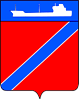 Совет Туапсинского городского поселенияТуапсинского района  Р Е Ш Е Н И Еот  ______  2019 года                                                                       № ____город ТуапсеО внесении изменений в решение Совета Туапсинского городского поселения Туапсинского района от 22 октября 2013 года № 19.5 «О создании муниципального дорожного фонда Туапсинского городского поселения Туапсинского района и утверждении порядка формирования и использования бюджетных ассигнований муниципального дорожного фонда Туапсинского городского поселения Туапсинского района»В соответствии с пунктом 5 статьи 179.4 Бюджетного кодекса Российской Федерации и Федеральным законом от 06.10.2003 № 131-ФЗ «Об общих принципах организации местного самоуправления в Российской Федерации» Совет Туапсинского городского поселения Туапсинского района РЕШИЛ:1. Внести следующие изменения в раздел II «Порядок формирования бюджетных ассигнований муниципального дорожного фонда» приложения к решению Совета Туапсинского городского поселения Туапсинского района от 22 октября 2013 года № 19.5 «О создании муниципального дорожного фонда Туапсинского городского поселения Туапсинского района и утверждении порядка формирования и использования бюджетных ассигнований муниципального дорожного фонда Туапсинского городского поселения Туапсинского района»: Абзац 5  пункта 6 изложить в новой редакции:-10% от суммы доходов, получаемых в виде арендной платы за земли городских населенных пунктов, государственная собственность на которые не разграничена и которые расположены в границах городских поселений , а также средства от продажи права на заключение договоров аренды указанных земельных участков, поступающих  в доход бюджета Туапсинского городского поселения Туапсинского района.2. Настоящее решение вступает в силу со дня его официального опубликования.Председатель СоветаТуапсинского городского поселения	                                                 В.В. Стародубцев'                                                                                                                   Глава Туапсинского городского поселения